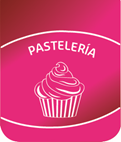 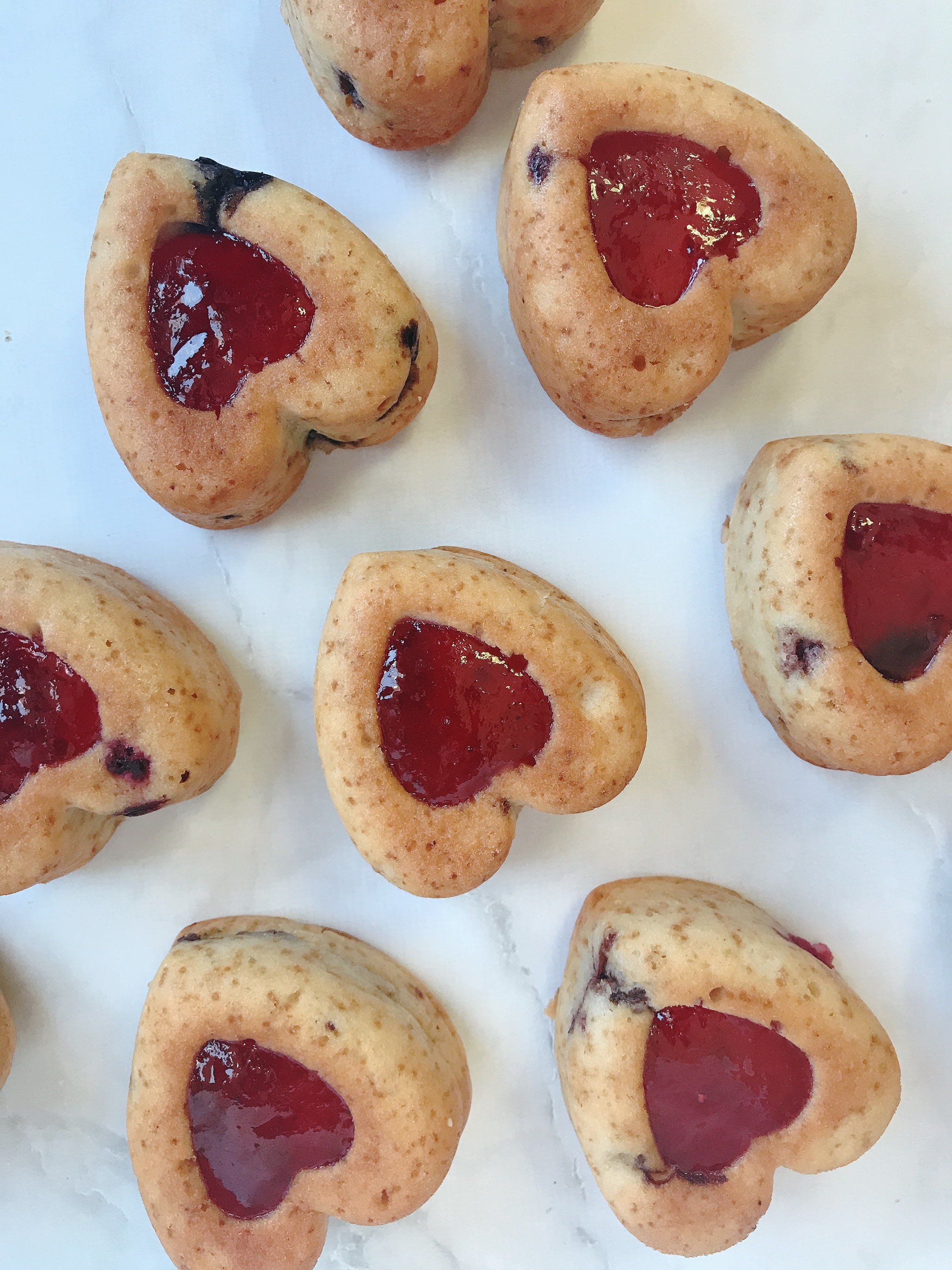 Tips & TrucosEn caso de usar un culis o mermelada industrial, verificar que sea apto, evitar los que contienen colorante carmín ya que este es de origen animal.RendimientoRinde 12 piezas / porciones de 150 g.Ingredientes BudínIngredientes BudínIngredientes BudínIngredientes BudínIngredientes BudínProcedimientoTegral Satin Plant Based1000gColocar Tegral Satin Plant Based, ralladura de limón, aceite y agua en la batidora y con ayuda de la paleta batir por 3 minutos a velocidad media.Agregar los frutos rojos y unir delicadamente para que no comiencen a perder agua.Con ayuda de una manga pastelera disponer 150 gr de la preparación en los moldes siliconados en forma de corazón. Hornear en horno a 200°C por 15/20 minutos o hasta que al pinchar con un palillo salga seco.Antes de que enfríe completamente desmoldar.Para finalizar rellenar el centro con un culis de frutos rojos.Agua470gColocar Tegral Satin Plant Based, ralladura de limón, aceite y agua en la batidora y con ayuda de la paleta batir por 3 minutos a velocidad media.Agregar los frutos rojos y unir delicadamente para que no comiencen a perder agua.Con ayuda de una manga pastelera disponer 150 gr de la preparación en los moldes siliconados en forma de corazón. Hornear en horno a 200°C por 15/20 minutos o hasta que al pinchar con un palillo salga seco.Antes de que enfríe completamente desmoldar.Para finalizar rellenar el centro con un culis de frutos rojos.Aceite220gColocar Tegral Satin Plant Based, ralladura de limón, aceite y agua en la batidora y con ayuda de la paleta batir por 3 minutos a velocidad media.Agregar los frutos rojos y unir delicadamente para que no comiencen a perder agua.Con ayuda de una manga pastelera disponer 150 gr de la preparación en los moldes siliconados en forma de corazón. Hornear en horno a 200°C por 15/20 minutos o hasta que al pinchar con un palillo salga seco.Antes de que enfríe completamente desmoldar.Para finalizar rellenar el centro con un culis de frutos rojos.Ralladura de limón5gColocar Tegral Satin Plant Based, ralladura de limón, aceite y agua en la batidora y con ayuda de la paleta batir por 3 minutos a velocidad media.Agregar los frutos rojos y unir delicadamente para que no comiencen a perder agua.Con ayuda de una manga pastelera disponer 150 gr de la preparación en los moldes siliconados en forma de corazón. Hornear en horno a 200°C por 15/20 minutos o hasta que al pinchar con un palillo salga seco.Antes de que enfríe completamente desmoldar.Para finalizar rellenar el centro con un culis de frutos rojos.Frutos Rojos Congelados200gColocar Tegral Satin Plant Based, ralladura de limón, aceite y agua en la batidora y con ayuda de la paleta batir por 3 minutos a velocidad media.Agregar los frutos rojos y unir delicadamente para que no comiencen a perder agua.Con ayuda de una manga pastelera disponer 150 gr de la preparación en los moldes siliconados en forma de corazón. Hornear en horno a 200°C por 15/20 minutos o hasta que al pinchar con un palillo salga seco.Antes de que enfríe completamente desmoldar.Para finalizar rellenar el centro con un culis de frutos rojos.Colocar Tegral Satin Plant Based, ralladura de limón, aceite y agua en la batidora y con ayuda de la paleta batir por 3 minutos a velocidad media.Agregar los frutos rojos y unir delicadamente para que no comiencen a perder agua.Con ayuda de una manga pastelera disponer 150 gr de la preparación en los moldes siliconados en forma de corazón. Hornear en horno a 200°C por 15/20 minutos o hasta que al pinchar con un palillo salga seco.Antes de que enfríe completamente desmoldar.Para finalizar rellenar el centro con un culis de frutos rojos.